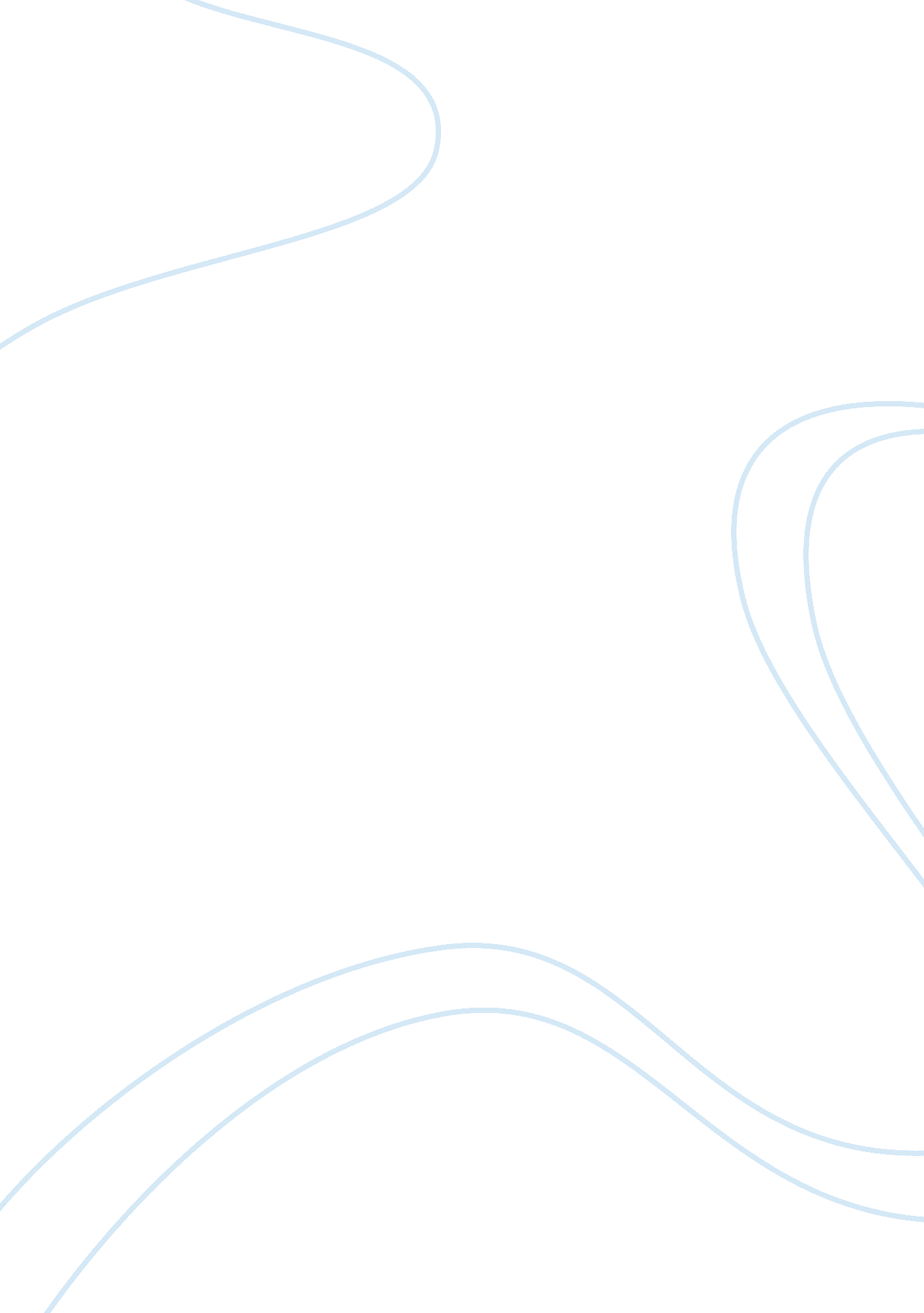 The business of international travel company thomas cook business flashcard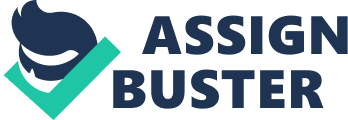 Contents Decision: If one looks up the most celebrated names in travel, he is certain to come across Thomas Cook. 1841 marked the origin of this international travel company. Gradually turning from low scenes Cook came up with one of a sort company dedicated to doing the whole universe accessible for Britons. Today Thomas Cook is a really large name with several trade names under it. It has an air hose by the name Thomas Cook Airlines equipped with 44 aircrafts which fly worldwide. It has a assortment of fiscal services as good which includes Thomas Cook ‘ s passport and recognition card. The current signifier of Thomas Cook is the consequence of a amalgamation which took topographic point between Thomas Cook and My Travel. The company is working and commanding all its operations to remain on the top. Thomas cook works in different countries, including UK and Ireland, Continental Europe, northern Europe, North America and Germany. The most figure of riders are catered are in Continental Europe and the count reaches up to 7. 5 million. Thomas Cook Group has a portfolio full of travel trade names that are taking the market presently. Thomas Cook strives difficult on offering the most optimal quality merchandises and services to their stakeholder. They ne’er let the stockholder value to diminish. Customers: As all the taking organisations understand the importance of their clients so does Thomas Cook and therefore they constantly look for the feedback from their clients one time they have availed their services. There are questionnaires and all other kinds of feedback techniques that facilitate the analysis of each single service that they give. Then consequently they make the betterments and the alterations necessary. Employees: With a really huge experience Thomas Cook is the stand outing trade name in travel. If you are looking dependability, flexibleness and value for money, Thomas Cook is the company you are looking for. What is the factor that makes them unbeatable? It finally comes down to the people that work for the organisation. Thomas Cook has over 34, 000 employees worldwide, and this organisation knows how to take the best and so retain them. Investors: Investors are the one of the chief plus that the any organisation gustos besides good clients. Thomas Cook has its set of loyal investors and to maintain them happy it ensures unfastened communicating with all the stockholders. This exchange of concerns is done inside an investor dealingss model and is a really structured one so as to go forth no room for errors. There are formal presentations held to inform them of the fiscal conditions yearly and quarterly, different kinds of trading statement. There are besides other more regular meetings between the top direction and the investors. The merchandise: If the nucleus merchandise of the company is effectual that becomes the foundation for its success. Hence Thomas Cook invests a batch of clip and resources to guarantee that everything goes right. Making the right merchandise is the chief component that adds to the value for clients every bit good. For this purpose Thomas Cook has made a specialised squad which has the exclusive intent of guaranting the quality and maintaining checks on merchandise public presentation and keeps all the directors updated with respect to any possible job. The central steps that the company adopts are Punctuality, guaranting flights are on clip. Information handling Taking client services really earnestly so as to minimise the figure of ailments The questionnaires filled by client, acquiring them catered from a 3rd party. Thomas Cook ‘ s Code of Conduct: Thomas cook has a strong set of values. There is a set of five values that all the employees portion and it defines what the company stands for and it operates. These five values hold great importance for everyone that works in Thomas Cook because the employees believe that it is their continuity with these values which is doing their kept up success. It besides facilitates their effectual client services which of class can do or kill any organisation. They have an interesting manner of mentioning to these values. It is said one time you follow these values, you ‘ ll be PROUD to set on your Thomas Cook badge. The five PROUD values are: Pioneering our hereafter ; In Thomas Cook the civilization that is encouraged is of betterment. Cipher should fear taking on ownership and heightening every chance that is thrown their manner. Learning from their past errors and doing the hereafter most profitable is besides one of their virtuousness. At Thomas Cook employees believe that they ca n’t remain dead, they have to maintain innovating to remain one stay one measure in front of all the transcript cats. Consequences orientated ; The success of any organisation or single as a affair of fact depends upon the accomplishment of the preset ends and purposes. So is the impression embraced by Thomas Cook, it becomes the driving force for achieving their ends, working for improvement and raising the bets every clip. Flexibility is a virtuousness that is encouraged and taking duty is greatly appreciated. Obsessed with client service: “ Customer is the male monarch ” , this regulation is incorporated in every company ‘ s mission statement. When you are providing to the multitudes and are depending on them for your grosss, it will be really dense to non give due importance, regard to them. Thomas cook is ever working on doing their service better. Their chief focal point is their clients and hence they take their feedback really earnestly, readily work outing the jobs that the clients come across. Thomas cook attempts to guarantee such criterions of service which will do the clients keep coming back. United as one squad ; companies who have no harmoniousness acquire ripped apart in no clip. Team has a really important significance, Together Everyone Achieves More. At Thomas Cook everyone has clear positions on their squad work. For them it is about being able to pass on efficaciously, giving each other the encouragement as they are traveling towards the same end, esteeming each other ‘ s positions and thoughts. Jealousy and intimidation are the demerits that eat up a progressive organisation. Driving robust determinations ; one bad determination at the worst clip can turn an organisation upside down, on the other manus if an sharp determination is thought of and is executed at the right clip can alter the whole state of affairs for the organisation for good. For Thomas Cook employees understand they have to be nonsubjective, scour all the options and so coming up with the best pick. Picking the most easy and safe option might acquire you through for some old ages but in this competitory universe 1 has to invariably be on his toes to prolong. The bigger the hazard, the better is the consequence. Thomas Cook besides believes in constructs like Diversity, Equal Employment Opportunity, and protected category and so on so forth. It has worked on a system that assures the efficient ingraining of such norms. In Thomas Cook the scope of dimensions doing a differentiation in people is considered to be an plus. Normally that does non go on. Companies readily fall victim to impressions like glass ceiling, glass walls and rearward favoritism. But Thomas Cook endorses and promotes the diverseness that its people bring in. To non fall victim to certain prejudiced policies it has adopted a steadfast direction and efficient policies that would ease and guarantee their support for all their employees. Thomas cook acclamations to hold treated everyone reasonably so far by establishing their rating on entirely single virtuousnesss and capablenesss considered against the concern demands. They have created in itself an ideal system, and to maintain every thing running smooth rigorous actions are taken against any type of favoritism that arises due to factors like nationality, ethnicity, sexual beginning, age, spiritual beliefs, race colour or any kind of physical disablement. Not merely does Thomas Cook provide equal employment chances for everyone but it helps its existing and possible employees in all possible ways. The chief plus that they flaunt for Thomas Cook is their difficult working employees. First anyone can use for any occupation in Thomas Cook if he/she is qualified. There is no favoritism is the recruiting procedure. Once a campaigner is taken on board he/she is trained for 7 yearss, smoothing their accomplishments and so they are off to work. Once the contract is over, Thomas Cook does non dispose off his loyal employees. They find ways to maintain the endowment within the organisation by altering their places and other agencies. Thomas Cook values trueness by employees and clients. There is a civilization of deep trust among all the employees, and this trust is transferred to client which adds to their trueness. Privacy policy: In this present epoch when cyberspace has become every bit indispensable as take a breathing for us, we do n’t care what information we are giving up. No affair how personal it is, we think it is non seeable by other and even if it is so what. Some web sites sell your information to organisations like CSI and so on every bit good. But we do n’t recognize the monetary value that we pay for all the free information that we are acquiring with merely one chink is endangering our individuality. For Thomas Cook it is of sedate importance that the clients information is non leaked anyplace. One portion of their imparted trust is reflected in this privateness policy every bit good. Besides Thomas Cook does non know apart against antique wrongdoers. If the individual comes clean with his offense in earlier phases of the enlisting procedure, he wo n’t be needfully barred from working in the organisation. Policy Statement on the Recruitment of Ex-Offenders is provided by the company. And the individual is so evaluated on the place he is choosing for and the nature of the offense he has committed and so coming with the best for the company every bit good as the campaigner. But to be considered the interested campaigner should be straight to the company with respect to his offense record. Company has a rigorous policy of retreating any one who tries to conceal this fact. At the same clip it assures just intervention to all. Decision: Code of behavior helps organisations with their acknowledgment. Every company has it ain manner of covering with its codification of behavior. Some win in happening their and some fail. To reason it all Thomas Cook has a strong codification of behavior. It has some conspicuous set of regulations and processs that it follows. From this continuity the civilization that evolves leads to success all the manner. The organisation works for the benefit of its stakeholders and cherishes the trust, trueness they get in return. Thomas Cook ‘ s Corporate Social Responsibility: CSR is a important component for any organisation. It augments to the good will of the company. The conventional definition of CSR would a type of corporate ego induction inculcated in a concern theoretical account, but Thomas Cook has its ain definition. For them CSR is working towards the end of restricting the negative and adding to their positive C footmark in mention to societal, environmental and the economic factors. This they believe would be able to guarantee a pro longed being of their concern and the resources they are dependent on. They have an extended CSR squad, which works around the clock to guarantee that they come up with some schemes that facilitate their aim of doing a difference in this universe. The sustainability squad is the 1 who takes the purpose of administering and conveying the effects of their societal and environmental actions. This is the squad that has to integrate Corporate Social Responsibility into their everyday concern civilization. Thomas Cooks CSR construction: As pressed upon once more and once more CSR is a really central concern for the board. It is non merely a random organic structure put merely in documents to derive good will. It has a proper construction, a proper commission called Health, safety and environmental commission headed by Roger Burnell, which keeps an oculus on all the operating companies. This commission is apt for maintaining checks on the hazards related to environment, organizing and connoting policies every bit good. There have been many alterations in the construction of the organisation down the route to guarantee effectual and efficient disposal of wellness and well-being of client every bit good as the employees. Thomas Cooks CSR spouses: To heighten the efficiency and impact of CSR there are several figure of spouses that Thomas Cook works with. The travel foundation: Thomas Cook is working with a charity called Travel Foundation to assist detect utile ways to construct up and set into pattern apt travel. This activity is assisting Thomas Cook lodging to new responsible policies. Enable vacations: They have been in partnership with Enable Holidays and became the central circuit operator to sell vacations to people with impaired mobility. Enable Holidays is an organisation which works to ease the travel wheelchair user and their milieus. As Thomas Cook is a innovator in the travel industry so it is taking this chance to assist. Wrap: Besides in relation with WRAP which helps Thomas Cook with the recycling of paper. Expanding your skyline: Even if the company is working really expeditiously on CSR all the ends can non be achieved without the aid from stakeholders. If the company is really steadfast with values like CSR it can easy reassign them to clients, employees and providers. Sometimes unexpectedly it is these other elements that make the most if the impact. At Thomas Cook much attempt is pressed upon updating the employees about CSR, why is it indispensable for the society and for the concern. By doing them recognize the important importance the clients besides take portion. Thomas Cook besides informs them ways of how they can lend. Besides Thomas Cook incorporates supply concatenation in their CSR as good. For this intent they work with providers to achieve the care criterions important for industry ‘ s long lasting success and hereafter. Thomas Cook believes that the societal and the environmental impacts are related to the topographic points they serve in and the providers that they cater to in those countries. Among these the most of import are the 1s which make available adjustments. The organisation provides the providers with all the information needed. It makes certain to leave instruction on care and back their use of Travelife Sustainability System ( one halt online resources for travel concerns. From the really get downing Thomas Cook has been working with FTO to construct up a supply concatenation direction strategy that assures the organisation that their providers are good equipped with good wellness, safety and environmental criterions which are in conformity with company ‘ s policies. Decision: After all this treatment we reach the decision that Corporate Social Responsibility is an component that no organisation can afford to disregard. All companies strive difficult to heighten their corporate societal duty squads in order to stand out in it. Thomas Cook besides realizes the importance of giving something back to the society and the environment. It has taken many stairss from its origin and is still working on it. This is a two manner thing ; on one manus Thomas Cook solves corporate societal duty issues internally. And on the other manus it depends on coactions with other companies, fund raisers, charities. Referencing: Thomas Cook functionary web site, 2009. Corporate Social Responsibility Report 2009 [ online ] ( Updated December 2009 ) Available at: hypertext transfer protocol: //production. investis. com/tcg/csr/employees/oview/ [ Accessed 10 March, 2011 ] . Business and Human Rights resource Centre, 2009. New escapades in ethical travel ( Online ) ( Updated 25 March, 2011 ) Available at: hypertext transfer protocol: //www. business-humanrights. org/Categories/Individualcompanies/N/NeilsonTravelpartofThomasCook ( Accessed on 11 March, 2011 ) 